Lundy MPA Snorkel Safari Booking Form 2024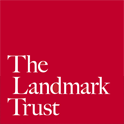 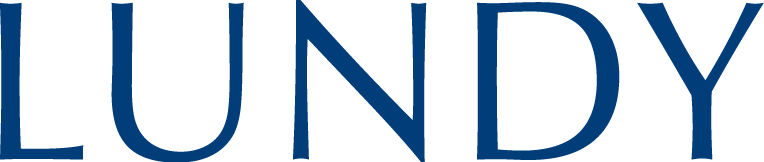 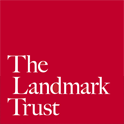 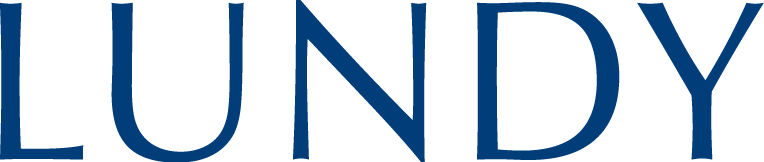 Please read the following information carefullyMedical FitnessSnorkelling, whether in a swimming pool or open water, requires good physical fitness and health. Anyone with a history of diabetes, migraines, epilepsy, seizures or blackouts, perforated eardrums, high blood pressure, angina or heart disease, any lung or respiratory disorder (including asthma), current cold or congestion, recurrent skeletal or muscular problems, behavioural health, mental or psychological problems, blood disorders, hernias, stomach ulcers, ear problems, a severe/chronic medical condition or taking medication on a regular basis should not participating in snorkelling without first consulting a specialist diving medical referee. You must not snorkel under the influence of drugs and/or alcohol.Every participant must complete a declaration form below. Participants must be over 10 years of age. A parent/guardian must sign the declaration form for any participant under 18 years of age.Remember the participant is the individual at risk if a false declaration is made.Your safety is paramount. The snorkel instructor reserves the right to refuse a participant if medical history gives cause for concern.Booking detailsPlease select your wetsuit size, shoe size and level of experience.DeclarationTo the best of my knowledge, I certify that I / “the participant” have not suffered from any conditions listed above. I agree to accept responsibility for any omissions regarding my failure to disclose any existing or past health condition.Please email completed booking forms by to reception@lundyisland.co.ukSnorkel safari session dateOverall group sizePlease submit a separate booking form for every participantNameAgeAddressWhere are you staying on Lundy?Next of kin name and contact numberIs your next of kin also staying on the island?If yes, please state which property:  Yes No………………………………………….Men’sWetsuit size Small Medium Large X LargeWomen’sWetsuit size 6 10 14 18 8 12 16Children’sWetsuit size Small Medium Large X LargeShoe sizeFins 1-2 4-5 7-8☐ 9-10 3-4 6-7 8-9☐ 11-13Experience Absolute beginner (never snorkelled before) Some previous experience Very experienced snorkeller Absolute beginner (never snorkelled before) Some previous experience Very experienced snorkeller Absolute beginner (never snorkelled before) Some previous experience Very experienced snorkeller Absolute beginner (never snorkelled before) Some previous experience Very experienced snorkellerSignedDate